ＭＲＩ予約通知書名前：　　　　　　　　　　　　　　　　　　　　　　検査部位：　　　　　　　　　　　　　　　　　　　　検査日　　　月　　　日（　　）午前・午後　　　時　　分※撮影状況により待ち時間が生じる場合がございます。※予約時間に遅れる場合は必ず連絡して下さい。＜ＭＲＩ検査を受ける上での注意事項＞●ＭＲＩとは磁場で撮影する画像診断装置です。●当院では事故防止の為、検査衣に着替えて入室します。●身に付けている物で取り外せる物は、故障や火傷を避ける為、すべて外します。（ヘアピン、アクセサリー、メガネ、コンタクト、シップ、カイロ、入れ歯、補聴器、化粧、かつら）●検査時間は20分～40分程度です。検査中は動かないで下さい。（検査中、大きな音がします。気分が悪くなったらすぐに申し出て下さい）＜当日持参いただくもの＞●検査依頼用紙　　　　　　　　●健康保険証・医療証●検査問診票・同意書　　　　　●お薬手帳●予約通知書（この用紙）　　　●診察券（お持ちの方のみ）＜検査日の食事＞□食事、飲水の制限はありません。□検査３時間前より絶食をお願いします。水、白湯は飲水可能です。＜来院時間＞□検査15分前に来院して下さい。□検査30分前に来院して下さい。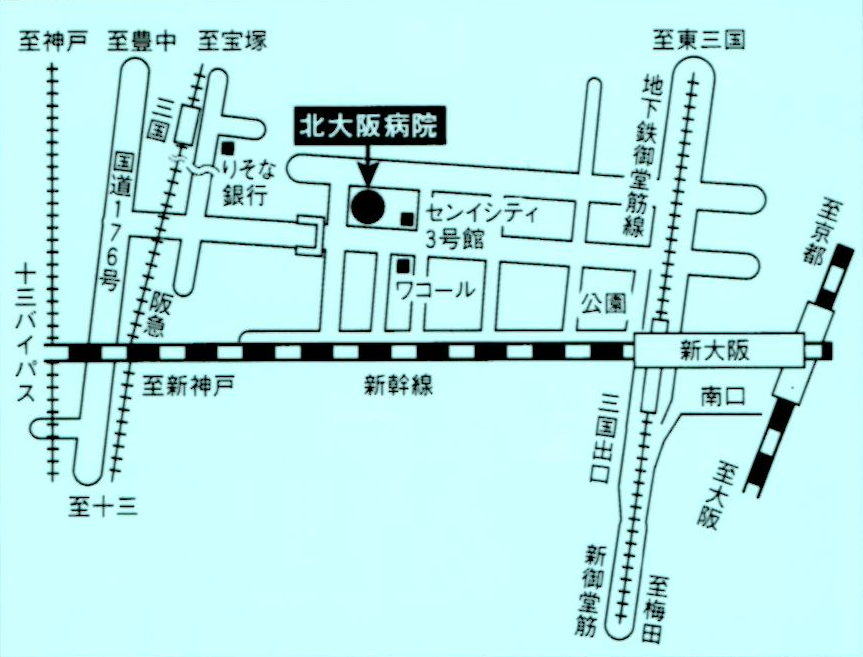 ※予約の変更、キャンセルは紹介元医療機関を通じてご連絡ください。